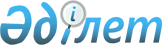 Об установлении ограничительных мероприятий на улицы М.Жасузакова улицам Т.Алекенова и Кокбулак населенного пункта Таубай ата, сельского округа Казыбек би Жетысайского района
					
			Утративший силу
			
			
		
					Решение акима сельского округа Казыбек би Жетысайского района Туркестанской области от 3 февраля 2020 года № 14. Зарегистрировано Департаментом юстиции Туркестанской области 4 февраля 2020 года № 5392. Утратило силу решением акима сельского округа Казыбек би Жетысайского района Туркестанской области от 6 апреля 2020 года № 40
      Сноска. Утратило силу решением акима сельского округа Казыбек би Жетысайского района Туркестанской области от 06.04.2020 № 40 (вводится в действие со дня его первого официального опубликования).
      В соответствии с пунктом 2 статьи 35 Закона Республики Казахстан от 23 января 2001 года "О местном государственном управлении и самоуправлении в Республике Казахстан", с подпунктом 7) статьи 10-1 Закона Республики Казахстан от 10 июля 2002 года "О Ветеринарии", и на основании представления руководителя Жетысайской районной территориальной инспекции Комитета ветеринарного контроля и надзора Министерства сельского хозяйства Республики Казахстан от 31 января 2020 года за № 02-03/46 и в целях ликвидации очагов заразных болезней животных аким сельского округа Казыбек би РЕШИЛ:
      1. Установить ограничительных мероприятий на улицы М.Жасузакова улицам Т.Алекенова и Кокбулак населенного пункта Таубай ата, сельского округа Казыбек би Жетысайского района в связи с положительным результатом болезни "Бешенства" у проверенного образца головного мозга одного щенка.
      2. Государственному учреждения "Аппарат акима сельского округа Казыбек би" в установленном законодательством Республики Казахстан порядке обеспечить:
      1) государственную регистрацию настоящего постановления в Республиканском государственном учреждении "Департамент юстиции Туркестанской области Министерства юстиции Республики Казахстан;
      2) размещение настоящего постановления на интернет–ресурсе акимата Жетысайского района после его официального опубликования;
      3. Контроль за исполнением настоящего решения возложить на заместителя акима сельского округа Б.Кадирова.
      4. Настоящее решение вводится в действие со дня его первого официального опубликования.
					© 2012. РГП на ПХВ «Институт законодательства и правовой информации Республики Казахстан» Министерства юстиции Республики Казахстан
				
      Аким сельского округа Казыбек би

Д.Уразов
